INDUCTION PROCESS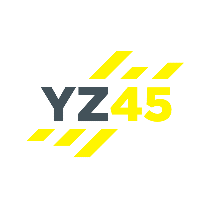 I confirm that the above Induction has been completed and that the information given to me during this process has been understood.SignedName of EmployeeStart DateDepartment / ClubWelcome to YourZone45Initial when completedIntroductions to team membersBrief summary of business activitiesExplain company visionJob Responsibilities Explain Job DescriptionIssue and explain the contractShift RotaHealth and Safety Company Policies, issued to employee Go through policy highlighting Manual Handling, VDU, Fire & first aid issuesFire/Emergency Evacuation, explained to employeeFirst Aid Facilities, explained to employeeHousekeeping Tour of the studioAccess to the studio – issue key Car ParkingOpening/session  Times , Hours of work / Lunch BreaksMusic SystemOpening and Closing ProceduresDress code – issue company clothingTelephone TechniqueCleaning & Equipment MaintenanceOperational  Understanding Pricing StructureBasics of Club Manager – Including Booking systemMember Referral ProgrammeTraining   Or   N/AYourZone45 Fitness CoachComplete Training as per YourZone45 Fitness Coach Training Manual or HO Training CourseShadowing of YourZone45 Head Coach for 1 dayParticipate in at least two training sessions YourZone45 Head CoachAll the aboveComplete Training as per YourZone45 Head Coach Training Manual or HO Training CourseYourZone45 Membership AdvisorAll the aboveComplete Training as per YourZone45 Membership Advisor Training Manual or HO Training CourseEmployeeDateManagerDate